PARISH OF WILMCOTEA meeting of the Parish Council for the above named Parish will be held at Wilmcote Village Hall on 24th January 2024 at 7.30pmDated this 19th day of January 2024Clerk to the Parish Council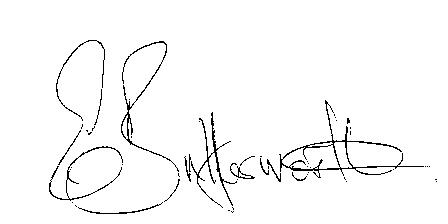     BUSINESS TO BE TRANSACTED1. Record of Members present.2. To receive apologies and approve reasons for absence.3. To receive written requests for Disclosable Pecuniary interests in items on    the agenda. 4. To approve for signature the minutes of the Parish Council meeting    held on 13th November 2023.5. Public participation.6. County and District Councillor reports.7. To agree precept figure for 2024-2025.8. Status of current planning applications.9. Correspondence received and previously circulated will be taken as read.  10. Mary Arden Inn update.  11. Willow Wood Play Area update.  12. Sarah Brooke-Taylor, WRCC. 2015 Housing Needs Survey data no longer relevant 	    – do we want to undertake a new survey?  13. Warwickshire Rights of Way Improvement Plan Survey questionnaire.  14. Request from the History Society for a notice board at the junction of Glebe 	Estate/Aston Road to replace the one that was removed some time ago.15. Community Speedwatch update.16. Parish Council Grant Fund applications 2024/202517. Pathlow Park Traveller Site update.18. Councillors’ reports: Planning Training Session 11th January19. Items for the agenda for the next meeting.20. Date of next meeting:  20th March 2024. Annual Parish Assembly followed by an 	    ordinary parish council meeting.